附件一：关于举办2020年第2期科技成果标准化评价培训报名回执表*单位名称**单位名称**单位地址**单位地址**经办人姓名**经办人姓名*电 话电 话传 真参会人姓名参会人姓名性别职务职务手机手机电子邮箱（Email）电子邮箱（Email）1.2.3.*主营业务**主营业务*申请成为 申请成为  主办单位□  协办单位□  支持单位□  合作单位□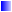  主办单位□  协办单位□  支持单位□  合作单位□ 主办单位□  协办单位□  支持单位□  合作单位□ 主办单位□  协办单位□  支持单位□  合作单位□ 主办单位□  协办单位□  支持单位□  合作单位□ 主办单位□  协办单位□  支持单位□  合作单位□ 主办单位□  协办单位□  支持单位□  合作单位□通讯地址：徐州市泉山区欣欣路1号澳东印象城酒店B号楼308室邮   编：221008邮箱：734467900@qq.com   发明协会QQ群：184295696。本报名表可到发明协会QQ群共享文件夹下载word版本。本表复印有效，报名回执发电子邮件和word版本即可。注：注：会议主题：2020年第2期科技成果标准化评价培训会议时间：2020/2/28 13:30-17:30点击链接直接加入会议：https://meeting.tencent.com/s/5dfGz8d5ec28d会议 ID：201 962 461会议密码：（通过回执中的电子邮件，另行告知）参会人电子签名：通讯地址：徐州市泉山区欣欣路1号澳东印象城酒店B号楼308室邮   编：221008邮箱：734467900@qq.com   发明协会QQ群：184295696。本报名表可到发明协会QQ群共享文件夹下载word版本。本表复印有效，报名回执发电子邮件和word版本即可。注：注：会议主题：2020年第2期科技成果标准化评价培训会议时间：2020/2/28 13:30-17:30点击链接直接加入会议：https://meeting.tencent.com/s/5dfGz8d5ec28d会议 ID：201 962 461会议密码：（通过回执中的电子邮件，另行告知）参会人电子签名：通讯地址：徐州市泉山区欣欣路1号澳东印象城酒店B号楼308室邮   编：221008邮箱：734467900@qq.com   发明协会QQ群：184295696。本报名表可到发明协会QQ群共享文件夹下载word版本。本表复印有效，报名回执发电子邮件和word版本即可。注：注：会议主题：2020年第2期科技成果标准化评价培训会议时间：2020/2/28 13:30-17:30点击链接直接加入会议：https://meeting.tencent.com/s/5dfGz8d5ec28d会议 ID：201 962 461会议密码：（通过回执中的电子邮件，另行告知）参会人电子签名：通讯地址：徐州市泉山区欣欣路1号澳东印象城酒店B号楼308室邮   编：221008邮箱：734467900@qq.com   发明协会QQ群：184295696。本报名表可到发明协会QQ群共享文件夹下载word版本。本表复印有效，报名回执发电子邮件和word版本即可。注：注：会议主题：2020年第2期科技成果标准化评价培训会议时间：2020/2/28 13:30-17:30点击链接直接加入会议：https://meeting.tencent.com/s/5dfGz8d5ec28d会议 ID：201 962 461会议密码：（通过回执中的电子邮件，另行告知）参会人电子签名：通讯地址：徐州市泉山区欣欣路1号澳东印象城酒店B号楼308室邮   编：221008邮箱：734467900@qq.com   发明协会QQ群：184295696。本报名表可到发明协会QQ群共享文件夹下载word版本。本表复印有效，报名回执发电子邮件和word版本即可。注：注：会议主题：2020年第2期科技成果标准化评价培训会议时间：2020/2/28 13:30-17:30点击链接直接加入会议：https://meeting.tencent.com/s/5dfGz8d5ec28d会议 ID：201 962 461会议密码：（通过回执中的电子邮件，另行告知）参会人电子签名：通讯地址：徐州市泉山区欣欣路1号澳东印象城酒店B号楼308室邮   编：221008邮箱：734467900@qq.com   发明协会QQ群：184295696。本报名表可到发明协会QQ群共享文件夹下载word版本。本表复印有效，报名回执发电子邮件和word版本即可。注：注：会议主题：2020年第2期科技成果标准化评价培训会议时间：2020/2/28 13:30-17:30点击链接直接加入会议：https://meeting.tencent.com/s/5dfGz8d5ec28d会议 ID：201 962 461会议密码：（通过回执中的电子邮件，另行告知）参会人电子签名：通讯地址：徐州市泉山区欣欣路1号澳东印象城酒店B号楼308室邮   编：221008邮箱：734467900@qq.com   发明协会QQ群：184295696。本报名表可到发明协会QQ群共享文件夹下载word版本。本表复印有效，报名回执发电子邮件和word版本即可。注：注：会议主题：2020年第2期科技成果标准化评价培训会议时间：2020/2/28 13:30-17:30点击链接直接加入会议：https://meeting.tencent.com/s/5dfGz8d5ec28d会议 ID：201 962 461会议密码：（通过回执中的电子邮件，另行告知）参会人电子签名：通讯地址：徐州市泉山区欣欣路1号澳东印象城酒店B号楼308室邮   编：221008邮箱：734467900@qq.com   发明协会QQ群：184295696。本报名表可到发明协会QQ群共享文件夹下载word版本。本表复印有效，报名回执发电子邮件和word版本即可。注：注：会议主题：2020年第2期科技成果标准化评价培训会议时间：2020/2/28 13:30-17:30点击链接直接加入会议：https://meeting.tencent.com/s/5dfGz8d5ec28d会议 ID：201 962 461会议密码：（通过回执中的电子邮件，另行告知）参会人电子签名：通讯地址：徐州市泉山区欣欣路1号澳东印象城酒店B号楼308室邮   编：221008邮箱：734467900@qq.com   发明协会QQ群：184295696。本报名表可到发明协会QQ群共享文件夹下载word版本。本表复印有效，报名回执发电子邮件和word版本即可。注：注：会议主题：2020年第2期科技成果标准化评价培训会议时间：2020/2/28 13:30-17:30点击链接直接加入会议：https://meeting.tencent.com/s/5dfGz8d5ec28d会议 ID：201 962 461会议密码：（通过回执中的电子邮件，另行告知）参会人电子签名：